Teacher Resource #1  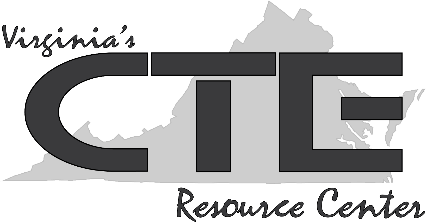 Work Ethic: Taking Direction and Responding to FeedbackWalk over to the light switch, turn the lights out. Count to five. Turn the lights back on. Return to your seat.Walk around the room. Look for trash. If you see any, pick it up and throw it away. Return to your seat.Turn 360 degrees to the left. Put your finger on your nose. Clap twice. Return to your seat.Find a pencil. Sharpen it. Return to your seat. Ask your teacher if there is anything you can do for him/her. Do what he/she asks. Return to your seat.Open your backpack. Tidy your binder or notebook. Throw away any trash that you find. Return to your seat.Go to the classroom door. Open it. Look right and left. Close the door and let the teacher know what you saw. Return to your seat.Look at your teacher, and say, “Thank you for working with our class.” Shake his/her hand. Return to your seat.